ТЕРРИТОРИАЛЬНАЯ ИЗБИРАТЕЛЬНАЯ КОМИССИЯ
ГОРОДА УССУРИЙСКА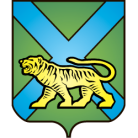 РЕШЕНИЕ г. УссурийскОб освобождении Борейкина Д.Н.от обязанностей члена участковой избирательной комиссиис правом решающего голоса избирательного участка № 2828На основании сведений, полученных из Управления записи актов гражданского состояния администрации Уссурийского городского округа,  о смерти Борейкина Дмитрия Николаевича,  члена участковой избирательной комиссии с правом решающего голоса избирательного участка № 2828, (актовая запись от 30.03.2020 № 170209250001600571000), в соответствии с подпунктом «г» пункта  8 статьи 29 Федерального закона от 12 июня 2002 года № 67-ФЗ «Об основных гарантиях избирательных прав и права на участие в референдуме граждан Российской Федерации», пунктом 4 части 8 статьи 32 Избирательного кодекса Приморского края территориальная избирательная комиссия города УссурийскаРЕШИЛА:1. Освободить от обязанностей члена участковой избирательной комиссии с правом решающего голоса избирательного участка № 2828 Борейкина Дмитрия Николаевича до истечения срока полномочий.  2. Направить данное решение в участковую избирательную комиссию избирательного участка № 2828. 3. Разместить настоящее решение на официальном сайте администрации Уссурийского городского округа в разделе «Территориальная избирательная комиссия города Уссурийска» в информационно-телекоммуникационной сети «Интернет».Председатель комиссии                                                                     О.М. МихайловаСекретарь комиссии			    			                      Н.М. Божко6 июня 2020 года                     № 259/1715